Second Dimension – Christianity ExperiencedSegment VI – The Culmination (Concepts 54-60)                                                                                                                                                         Progressive Bible Concepts - #59                                                                                                                                                             “Resurrection”                                                                                         Discussion QuestionFor the believer, death and resurrection are like two sides of the same c______.Survey of Belief in the Resurrection                                                                                                                      Poll of Scientists (1957 Total respondents – 228):Affirmed belief in the resurrection – ____-____%Denied the resurrection – ______-____%Preferred not to express an opinion – 28-12%Did not know – 23-10%Protestant – 88-38%Denied the resurrection – ____-____%Survey of Belief in the Resurrection                                                                                                                    Rasmussen Report (surveys):2012 – ____% of Americans believe in Jesus’ resurrection2013 – ____% of Americans believe in Jesus’ resurrectionBarna Report – What percentage of professing Christians in America believe Jesus had a physical resurrection?  Between half and three quarters. ____%Apostles’ CreedI believe in God the Father Almighty, Maker of heaven and earth. And in Jesus Christ his only Son our Lord; who was conceived by the Holy Ghost, born of the Virgin Mary, suffered under Pontius Pilate, was crucified, dead, and buried; he descended into hell; the third day he r______ a________ from the dead; he ascended into heaven, and sits on the right hand of God the Father Almighty; from thence he shall come to judge the quick and the dead. I believe in the Holy Ghost; the holy catholic Church; the communion of saints; the forgiveness of sins; the r______________________ of the b______; and the life everlasting. Amen.Historical Uniqueness of the Resurrection“When a Christian believer recites the Apostles Creed, he confesses the absolute uniqueness and supernaturalness of Jesus Christ and the particular h______ He has brought to men. No other world religion has framed a confession affirming such an idea as this. Some religions vaguely affirm belief in immortality but none ever even hints that its founder had, in some point in time on earth, come forth from a tomb in a resurrection body. Arnold Toynbee in his epochal work, The “Study of History” finds 87 events in the life of Christ parallel with events in the lives of ancient heroes, but finds no parallel whatsoever to Jesus’ resurrection. Whatever be the rich legacies of the great thinkers and cultures of the ancient world, they have left n__ c_______________________ to the doctrine of the resurrection of the body.” Bakers Theological Dictionary Resurrection Defined                                                                                                                                                     2 Key Words:Avastasis – derived from the verb anistemi; a s______________ up, a r__________ up; also - exanastasin – o____-resurrection from among the dead; 40 NT usesEgersis – a r____________ up, a rising; a w__________ up as from sleep, (awakening from the sleep of d________); 12 NT usesThe words are used i_____________________________ with no specific difference between them.Theological Meaning:	“The central, defining doctrine and claim of the Christian faith is the resurrection of Jesus Christ, whom God brought forth from the dead. The resurrection of the dead refers to the p____________ based upon the bodily resurrection of Jesus, that all believers will one day join Christ in the resurrection. Believers will be transformed, that is, renewed both morally and physically with “spiritual” bodies adapted for eternal life with God.” Pocket Dictionary Theological Terms, pg 102.Resurrection in the OT	3 Case Studies:Widow’s son – I Kings 17:22 – “And the Lord heard the voice of Elijah, and the l______ of the (dead)child returned to him and he r____________.”Shunnamite woman’s son – II Kings 4:34 – “And he (Elijah) went up and lay on the (dead)child…and the flesh of the child became w______.”Israelite Man – “And Elisha died…and they cast a (dead)man into the grave of Elisha, and he r____________ and stood up on his feet.” II Kings 13:20,21Resurrection of the dead in the OT:	“Your dead will live; their corpses will a________, You who lie in the dust, a________ and shout for joy.” Isaiah 26:19“And many of those who s_________ in the dust of the ground will a________, these to everlasting life, but the others to everlasting contempt.” Daniel 12:2Resurrection in the Intertestamental Period:	“As faith in resurrection became increasingly common, more and more frequently expressed during the period before Christ, at the time of the advent of Christ it “had become almost u____________________ a______________ dogma of Palestinian Judaism and a t______ of orthodoxy.” Baker’s Theological Dictionary“But perceiving that one group were Sadducees and the other Pharisees, Paul began crying out in the Council, “Brethren, I am a Pharisee, a son of Pharisees; I am on trial for the hope and resurrection of the dead!” 7 As he said this, there occurred a dissension between the Pharisees and Sadducees, and the assembly was divided. 8 For the Sadducees say that there is no resurrection, nor an angel, nor a spirit, but the Pharisees acknowledge them all.” Acts 23:6-8Resurrection in the NT	                                                Case Study #1: Son of the widow of Nain – Luke 7:11-18 “Now as he approached the gate of the city, a dead man was being carried out, the only son of his mother, a widow...He approached…the coffin and said, “Young man, I say to you, a________!” and the dead man s____ u__ and began to speak and Jesus gave him back to his mother.”  Case Study #2: Daughter of Jairus – Matt 9:23-26“When Jesus came into the official’s house, and saw the flute-players and the crowd in noisy disorder, 24 He said, “Leave; for the girl has not died, but is asleep.” And they began laughing at Him. 25 But when the crowd had been sent out, He entered and took her by the hand, and the girl got up. 26 This news spread throughout all that land.”Case Study #3: Lazarus – John 11:43-45“When He had said these things, He cried out with a loud voice, “Lazarus, come forth.” The man who had died came forth, bound hand and foot with wrappings, and his face was wrapped around with a cloth. Jesus *said to them, “Unbind him, and let him go.” Therefore many of the Jews who came to Mary, and saw what He had done, believed in Him.”Jesus’ Resurrection in the NT:“From that time Jesus began to show His disciples that He must go to Jerusalem, and suffer many things from the elders and chief priests and scribes, and be k__________, and be r__________ u__ on the third day.” Matt 16:21 “But coming to Jesus, when they saw that he was already d______, they did not break his legs…” John 19:33“To these He also presented Himself a________ after His s________________, by many c__________________ p__________, appearing (10 times) to them over a period of forty days and speaking of the things concerning the kingdom of God.” Acts 1:3 Jesus’ Resurrection in the OT:	“Then He opened their minds to understand the s__________________ and He said to them, “Thus it is written, that the Christ should suffer and rise again from the dead the third day…” Luke 24:45, 46“For as yet they did not understand the s________________, that he must rise again form the dead.” John 20:9“For I delivered to you as of first importance what I also received, that Christ died for our sins according to the s__________________, and that He was buried, and that He was raised on the third day according to the Scriptures,” I Cor 15:3,4Theological Implications of the Resurrection:	Confirmed the t_______________________ of Christ’s predictionConfirmed Christ’s p__________ and completed His w______It serves as the f___________________ for the believer’s resurrection It has day to day influence on the believer who lives in resurrection p________ Resurrection Body of the Believer:	It will be i_______________________ with the earthly bodyIt will have the q________________ of incorruptibility, beauty, and powerIt will be a s________________ body in contrast to our natural bodyIt will be like unto the body of the r________ Lord Jesus.I Corinthians 15 Outline	F______ of Christ’s Resurrection – vs 1-11The K______________ of the Resurrection – vs 12-19The O________ of the Resurrections – vs 20-28The M________ Implications of the Resurrection – vs 29-34The N__________ of the Resurrection – vs 35-49The Final T____________ Blast – vs 50-58Fact of Christ’s Resurrection – vs 1-11“Now I make known to you, brethren, the gospel which I preached to you, which also you received, in which also you stand, by which also you are saved, if you hold fast the word which I preached to you, unless you believed in vain. For I delivered to you as of first importance what I also received, that Christ died for our sins according to the Scriptures,  and that He was buried, and that He was raised on the third day according to the Scriptures, and that He appeared to Cephas, then to the twelve.  After that He appeared to more than five hundred brethren at one time, most of whom remain until now, but some have fallen asleep;” Then He appeared to James, then to all the apostles; and last of all, as to one untimely born, He appeared to me also.  For I am the least of the apostles, and not fit to be called an apostle, because I persecuted the church of God.0 But by the grace of God I am what I am, and His grace toward me did not prove vain; but I labored even more than all of them, yet not I, but the grace of God with me. Whether then it was I or they, so we preach and so you believed.”   I Cor 15:1-11Summary – vs 1-11The gospel is the message which is preached, received, causes others to stand and be saved, is the message to which we should h______ f______.Heart of the gospel – Christ died, was buried, and r__________ a________ on the third day according to the scripturesC________________________ of the resurrection – Jesus appearing to Cephas, the twelve, five hundred at once, James, all the apostles, and then Paul.The Keystone of the Resurrection – vs 12-19“Now if Christ is preached, that He has been raised from the dead, how do some among you say that there is no resurrection of the dead? 13 But if there is no resurrection of the dead, not even Christ has been raised; 14 and if Christ has not been raised, then our preaching is vain, your faith also is vain. 15 Moreover we are even found to be false witnesses of God, because we testified against God that He raised Christ, whom He did not raise, if in fact the dead are not raised. 16 For if the dead are not raised, not even Christ has been raised; 17 and if Christ has not been raised, your faith is worthless; you are still in your sins. 18 Then those also who have fallen asleep in Christ have perished. 19 If we have hoped in Christ in this life only, we are of all men most to be pitied.” 	                                                                                                                                                                                    Summary vs 12-19                                         How is it that some do not believe in the resurrection of the d______?That in turn d__________ the resurrection of ChristThis in turn n____________ the preaching of the gospel and the faith of those who believe itUltimately, the dead in Christ have not been saved but have in fact p______________Those alive in Christ are living out a pathetic d______________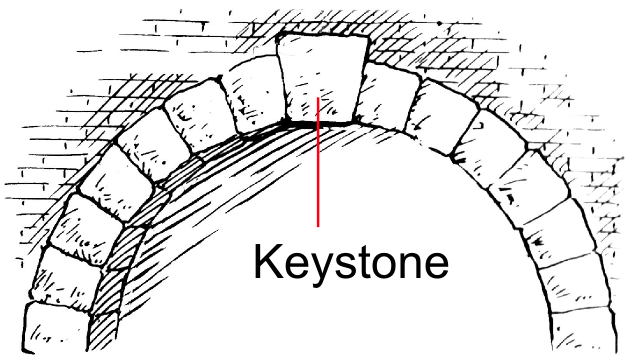 The Order of the Resurrection – vs 20-28“But now Christ has been raised from the dead, the first fruits of those who are asleep. 21 For since by a man came death, by a man also came the resurrection of the dead. 22 For as in Adam all die, so also in Christ all will be made alive. 23 But each in his own order: Christ the first fruits, after that those who are Christ’s at His coming, 24 then comes the end, when He hands over the kingdom to the God and Father, when He has abolished all rule and all authority and power. 25 For He must reign until He has put all His enemies under His feet. 26 The last enemy that will be abolished is death. For He has put all things in subjection under His feet. But when He says, “All things are put in subjection,” it is evident that He is excepted who put all things in subjection to Him. 28 When all things are subjected to Him, then the Son Himself also will be subjected to the One who subjected all things to Him, so that God may be all in all.”  Summary: vs 20-28 – The Chronology of the ResurrectionChrist, the first f__________ of those who are asleepThose who are Christ’s at His c__________The k____________ is delivered up to the FatherAfter all rule, authority, and power is a________________Death, the f________ enemy is abolished All t__________ will be subjected ChristChrist will be subjected to the F__________God is all in a____.Resurrection’s Moral Implications – vs 29-34:“Otherwise, what will those do who are baptized for the dead? If the dead are not raised at all, why then are they baptized for them?” Why are we also in danger every hour? 31 I affirm, brethren, by the boasting in you which I have in Christ Jesus our Lord, I die daily. 32 If from human motives I fought with wild beasts at Ephesus, what does it profit me? If the dead are not raised, let us eat and drink, for tomorrow we die. 33 Do not be deceived: “Bad company corrupts good morals.” 34 Become sober-minded as you ought, and stop sinning; for some have no knowledge of God. I speak this to your shame.”  Summary: vs 29-34Why the Baptism for the dead if they are not raised?Why are we in constant d__________ from adversaries of the gospel?If the dead are not raised, why b__________ with the afterlife?Bad c_____________ corrupts good m__________ – be sober and stop sinning (by doubting the resurrection)Skeptics without true knowledge of God will always be a__________.The Nature of the Resurrection: vs 35-49“But someone will say, “How are the dead raised? And with what kind of body do they come?” 36 You fool! That which you sow does not come to life unless it dies; 37 and that which you sow, you do not sow the body which is to be, but a bare grain, perhaps of wheat or of something else. 38 But God gives it a body just as He wished, and to each of the seeds a body of its own. 39 All flesh is not the same flesh, but there is one flesh of men, and another flesh of beasts, and another flesh of birds, and another of fish. 40 There are also heavenly bodies and earthly bodies, but the glory of the heavenly is one, and the glory of the earthly is another. 41 There is one glory of the sun, and another glory of the moon, and another glory of the stars; for star differs from star in glory. So also is the resurrection of the dead. It is sown a perishable body, it is raised an imperishable body; 43 it is sown in dishonor, it is raised in glory; it is sown in weakness, it is raised in power; 44 it is sown a natural body, it is raised a spiritual body. If there is a natural body, there is also a spiritual body. 45 So also it is written, “The first man, Adam, became a living soul.” The last Adam became a life-giving spirit. 46 However, the spiritual is not first, but the natural; then the spiritual. 47 The first man is from the earth, earthy; the second man is from heaven. 48 As is the earthy, so also are those who are earthy; and as is the heavenly, so also are those who are heavenly. 49 Just as we have borne the image of the earthy, we will also bear the image of the heavenly.” 	Summary: vs 35-49Two Questions:What kind of bodies will they have?It will be different from the one sown, just as the plant is different from the seed (35-38) The g________ of wheat differs from the s________ of wheat.Illustrations of the different types of bodies: (39-41) P______________ world - Human, beasts, birds, and fish!H______________ world – Sun, moon, and stars!Thus the resurrected body will be different from the physical body, but similar in type as the one sown (42-49)	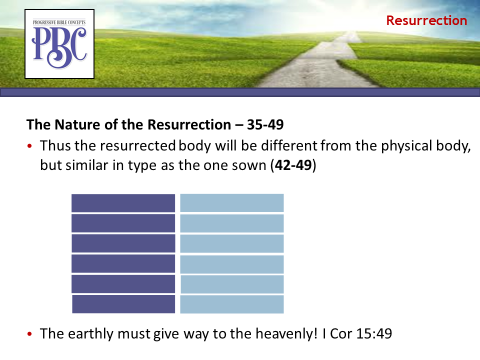 The Final Trumpet Blast – vs 50-58 “Now I say this, brethren, that flesh and blood cannot inherit the kingdom of God; nor does the perishable inherit the imperishable. 51 Behold, I tell you a mystery; we will not all sleep, but we will all be changed, 52 in a moment, in the twinkling of an eye, at the last trumpet; for the trumpet will sound, and the dead will be raised imperishable, and we will be changed. 53 For this perishable must put on the imperishable, and this mortal must put on immortality. But when this perishable will have put on the imperishable, and this mortal will have put on immortality, then will come about the saying that is written, “Death is swallowed up in victory. O death where is your victory? O death, where is your sting?” The sting of death is sin, and the power of sin is the law; but thanks be to God, who gives us the victory through our Lord Jesus Christ. Therefore, my beloved brethren, be steadfast, immovable, always abounding in the work of the Lord, knowing that your toil is not in vain in the Lord.” Summary: vs 50-58	How will the dead be raised?A____ shall be changed, whether dead or alive  It will occur in the t_________________ of an eye, at the last t________________ The Dead will be r__________The perishable will put on i_______________________Earthly death will lose its s________ and be s_________________ up in heavenly life Believers will be v__________________ over death through Jesus Christ A final e______________________ to be steadfast, immovable, always abounding in the work of the Lord Resurrection – Your Thoughts?	Have you ever considered the future reality of your own resurrection?What are your feelings toward being resurrected?How has your faith affected your view of death and resurrection?Summary – Concept 59Our transition from the earthly life to the heavenly afterlife begins at death and ends with the resurrection.Next Week – Concept 60The New Heavens and the New Earth  